PRESSEMITTEILUNGVulkan-Spaß in den OsterferienLokschuppen Rosenheim bietet Familien-Workshops anRosenheim – In den Osterferien wird es in diesem Jahr heiß! Das Ausstellungszentrum Lokschuppen bietet in der Ausstellung VULKANE nicht nur Spannendes zu den Feuerbergen rund um Welt. Für Familien gibt es auch kreative Workshops an verschiedenen Terminen. Sie eignen sich für Kinder ab 7 Jahren. Auch jüngere Kinder sind willkommen, sollten dann aber in Begleitung der Eltern sein. Beim Osterworkshop bedrucken Erwachsene und Kinder Stoffbeutel mit Stempel. So entstehen passend zur Ausstellung individuell gestaltete Vulkane auf den Beuteln. Die Workshops finden jeweils von 12 bis 13 Uhr statt.  Tickets, Termine und Workshops gibt es im Webshop auf der Homepage www.lokschuppen.de. Auch in der Ausstellung VULKANE gibt es für Kinder viel zu erleben. Besonders beliebt ist der lautstarke und bildgewaltige Vulkanausbruch auf der 20 Meter breiten und 4,50 Meter hohen Leinwand. So nah kommt man einem Ausbruch sonst nie! In einem virtuellen Aufzug reisen Klein und Groß zum Mittelpunkt der Erde. Um in die Tiefe zu gelangen, müssen allerhand Aufgabe an der Medienstation erledigt werden.  Im Forscherdeck gibt es Raum für Experimente. Welche Steine können schwimmen, und welche nicht? Das kann man selbst ausprobieren.  An mehreren Stationen gibt es Vulkangeschichten zum Nachhören- so etwa das Logbuch über den Vulkanausbruch im Jahr 2021 auf La Palma, oder Mythen über die Vulkane. Noch ein Tipp für Familien: Montags ist Familientag mit ermäßigten Eintrittspreisen. Fotos: Kreativ bedruckter Stoffbeutel in den FamilienworkshopsSpannend für Erwachsene und Kinder: eine Führung durch die Ausstellung VULKANE 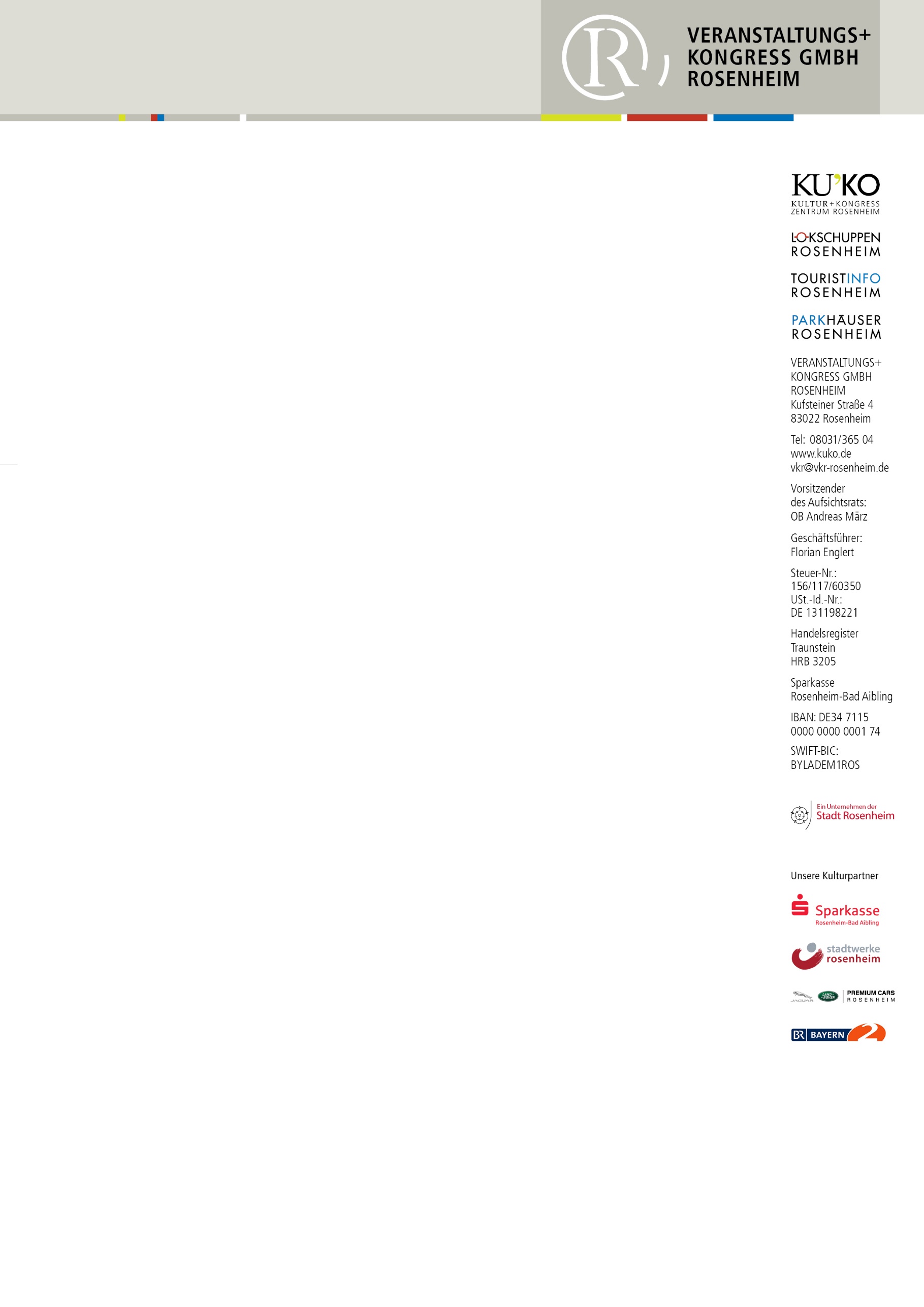 